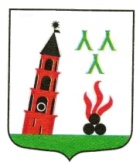 АДМИНИСТРАЦИЯ НЕВЬЯНСКОГО ГОРОДСКОГО ОКРУГАПРЕДУПРЕЖДАЕТ!!!ВЫХОД НА ЛЕД ОПАСЕН!ВНИМАНИЕ! ВНИМАНИЕ! ВНИМАНИЕ! Администрация Невьянского городского округа информирует о том, что начался сброс воды с Невьянского водохранилища!Сброс воды с водохранилища приведет к проседанию льда, что может способствовать образованию трещин и разломов ледового покрова. Во избежание несчастных случаев и недопущения гибели людей просим соблюдать меры безопасности на льду!ВЫХОД НА ЛЕД ОПАСЕН!СЭКОНОМИЛ МИНУТУ – ПОТЕРЯЛ ЖИЗНЬ!В случае экстренных ситуаций звоните по номеру 01, 03, 8 (34356) 4-22-21, 112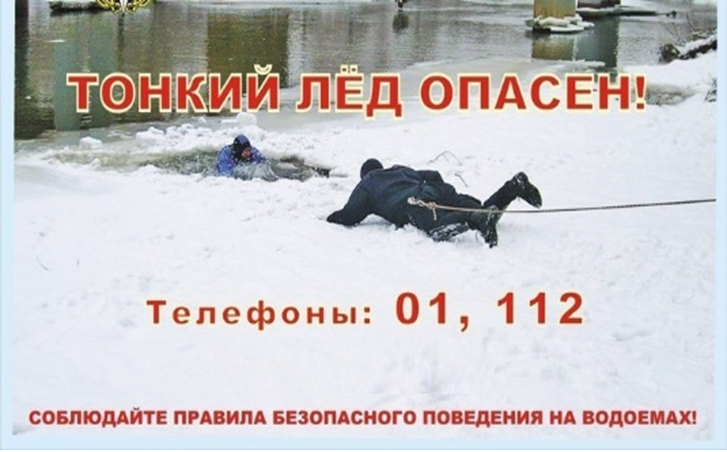 АДМИНИСТРАЦИЯ НЕВЬЯНСКОГО ГОРОДСКОГО ОКРУГАПРЕДУПРЕЖДАЕТ!!!ВЫХОД НА ЛЕД ОПАСЕН!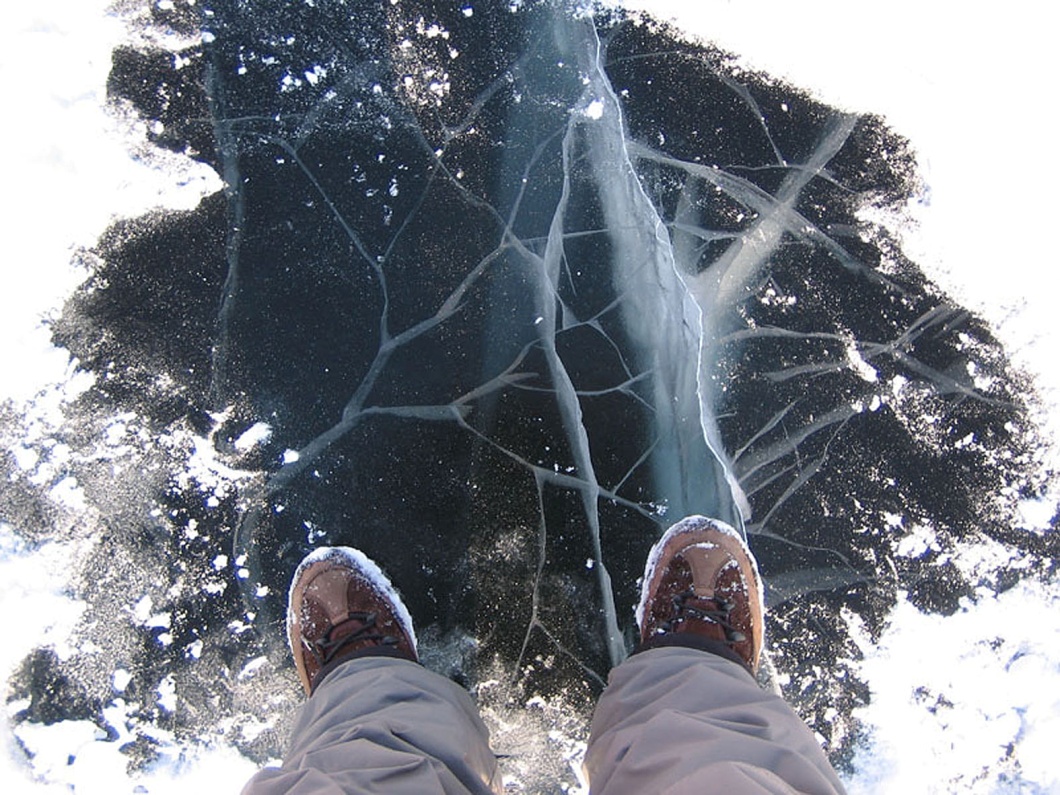 ВНИМАНИЕ! ВНИМАНИЕ! ВНИМАНИЕ! Администрация Невьянского городского округа информирует о том, что начался сброс воды с Невьянского водохранилища!Сброс воды с водохранилища приведет к проседанию льда, что может способствовать образованию трещин и разломов ледового покрова. Во избежание несчастных случаев и недопущения гибели людей просим соблюдать меры безопасности на льду!ВЫХОД НА ЛЕД ОПАСЕН!СЭКОНОМИЛ МИНУТУ – ПОТЕРЯЛ ЖИЗНЬ!В случае экстренных ситуаций звоните по номеру 01, 03, 8 (34356) 4-22-21, 112